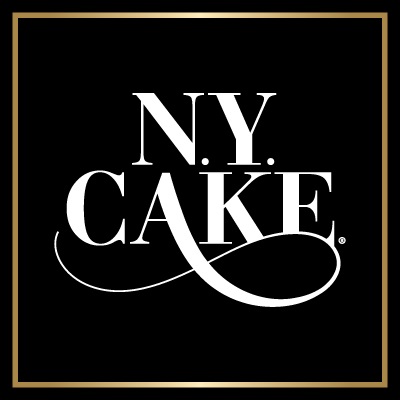 Wholesale account request.Thank you for your interest in NY Cake (Universal Brands LLC) We pride ourselves in producing quality products and the finest cake decorating tools and fondant tools in the industry.  If you ever have a question we always encourage our customers to call or email us. Customer service is our goal.Thank you for your interest in NY Cake (Universal Brands LLC) We pride ourselves in producing quality products and the finest cake decorating tools and fondant tools in the industry.  If you ever have a question we always encourage our customers to call or email us. Customer service is our goal.Thank you for your interest in NY Cake (Universal Brands LLC) We pride ourselves in producing quality products and the finest cake decorating tools and fondant tools in the industry.  If you ever have a question we always encourage our customers to call or email us. Customer service is our goal.Thank you for your interest in NY Cake (Universal Brands LLC) We pride ourselves in producing quality products and the finest cake decorating tools and fondant tools in the industry.  If you ever have a question we always encourage our customers to call or email us. Customer service is our goal.Please fill out the Wholesale Application form below. All pending accounts go through an approval process and must be accepted as a wholesale account before placing a wholesale order.  Once approved we will send you all the wholesale information, Via e-mail or phone call.*Please include Tax ID Certificate with application.Please fill out the Wholesale Application form below. All pending accounts go through an approval process and must be accepted as a wholesale account before placing a wholesale order.  Once approved we will send you all the wholesale information, Via e-mail or phone call.*Please include Tax ID Certificate with application.Please fill out the Wholesale Application form below. All pending accounts go through an approval process and must be accepted as a wholesale account before placing a wholesale order.  Once approved we will send you all the wholesale information, Via e-mail or phone call.*Please include Tax ID Certificate with application.Please fill out the Wholesale Application form below. All pending accounts go through an approval process and must be accepted as a wholesale account before placing a wholesale order.  Once approved we will send you all the wholesale information, Via e-mail or phone call.*Please include Tax ID Certificate with application.Please print clearlyPlease print clearlyPlease print clearlyPlease print clearlyCompany Information Company Information Company Information Company Information * Company Name:* Company Name:* Company Name:* Company Name:* Tax ID Number:* Tax ID Number:* Tax ID Number:* Tax ID Number:Company Owner / Manager Company Owner / Manager Company Owner / Manager Company Owner / Manager * First Name:* First Name:* First Name:* First Name:* Last Name:* Last Name:* Last Name:* Last Name:Shipping / Delivery Shipping / Delivery Shipping / Delivery Shipping / Delivery * Address:* Address:* Address:* Address:Address 2:Address 2:Address 2:Address 2:* City:* City:* City:* City:* State:* State:* State:* State:* ZIP Code:* ZIP Code:* ZIP Code:* ZIP Code:Billing AddressBilling AddressBilling AddressBilling AddressAddress:Address:Address:Address:Address 2:Address 2:Address 2:Address 2:City:City:City:City:State:State:State:State:ZIP Code:ZIP Code:ZIP Code:ZIP Code:* Please check your type of business:        Bakery     Retail Store      Website    Teacher    Caterer 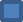 * Please check your type of business:        Bakery     Retail Store      Website    Teacher    Caterer * Please check your type of business:        Bakery     Retail Store      Website    Teacher    Caterer * Please check your type of business:        Bakery     Retail Store      Website    Teacher    Caterer Buyer Contact InformationBuyer Contact InformationBuyer Contact InformationBuyer Contact Information* First Name:* First Name:* First Name:* First Name:* Last Name:* Last Name:* Last Name:* Last Name:Phone:Phone:Phone:Phone:Email:Email:Email:Email:FAX:FAX:FAX:FAX:* Number of years in business?* Number of years in business?* Number of years in business?* Number of years in business?Please email or fax a copy of your Tax id or business license  along with completed form to nycakewholesale@gmail.comCall:  914-920-3119Fax:  914-371-6973Please email or fax a copy of your Tax id or business license  along with completed form to nycakewholesale@gmail.comCall:  914-920-3119Fax:  914-371-6973Please email or fax a copy of your Tax id or business license  along with completed form to nycakewholesale@gmail.comCall:  914-920-3119Fax:  914-371-6973Please email or fax a copy of your Tax id or business license  along with completed form to nycakewholesale@gmail.comCall:  914-920-3119Fax:  914-371-6973***** Please NoteUniversal Brands LLC reserves the right to refuse service to any customer discounting the line of products purchased. This includes all lines of products manufactured and distributed including NY Cake line, James Rosselle line, Colette Peters as well as Lisa Mansour. They must be sold at suggested retail on all internet shopping sites such as ebay amazon, etc. They may NOT be discounted without prior consent.I hereby agree not to discount any products onlineX___________________________________________________________***** Please NoteUniversal Brands LLC reserves the right to refuse service to any customer discounting the line of products purchased. This includes all lines of products manufactured and distributed including NY Cake line, James Rosselle line, Colette Peters as well as Lisa Mansour. They must be sold at suggested retail on all internet shopping sites such as ebay amazon, etc. They may NOT be discounted without prior consent.I hereby agree not to discount any products onlineX___________________________________________________________***** Please NoteUniversal Brands LLC reserves the right to refuse service to any customer discounting the line of products purchased. This includes all lines of products manufactured and distributed including NY Cake line, James Rosselle line, Colette Peters as well as Lisa Mansour. They must be sold at suggested retail on all internet shopping sites such as ebay amazon, etc. They may NOT be discounted without prior consent.I hereby agree not to discount any products onlineX___________________________________________________________***** Please NoteUniversal Brands LLC reserves the right to refuse service to any customer discounting the line of products purchased. This includes all lines of products manufactured and distributed including NY Cake line, James Rosselle line, Colette Peters as well as Lisa Mansour. They must be sold at suggested retail on all internet shopping sites such as ebay amazon, etc. They may NOT be discounted without prior consent.I hereby agree not to discount any products onlineX___________________________________________________________